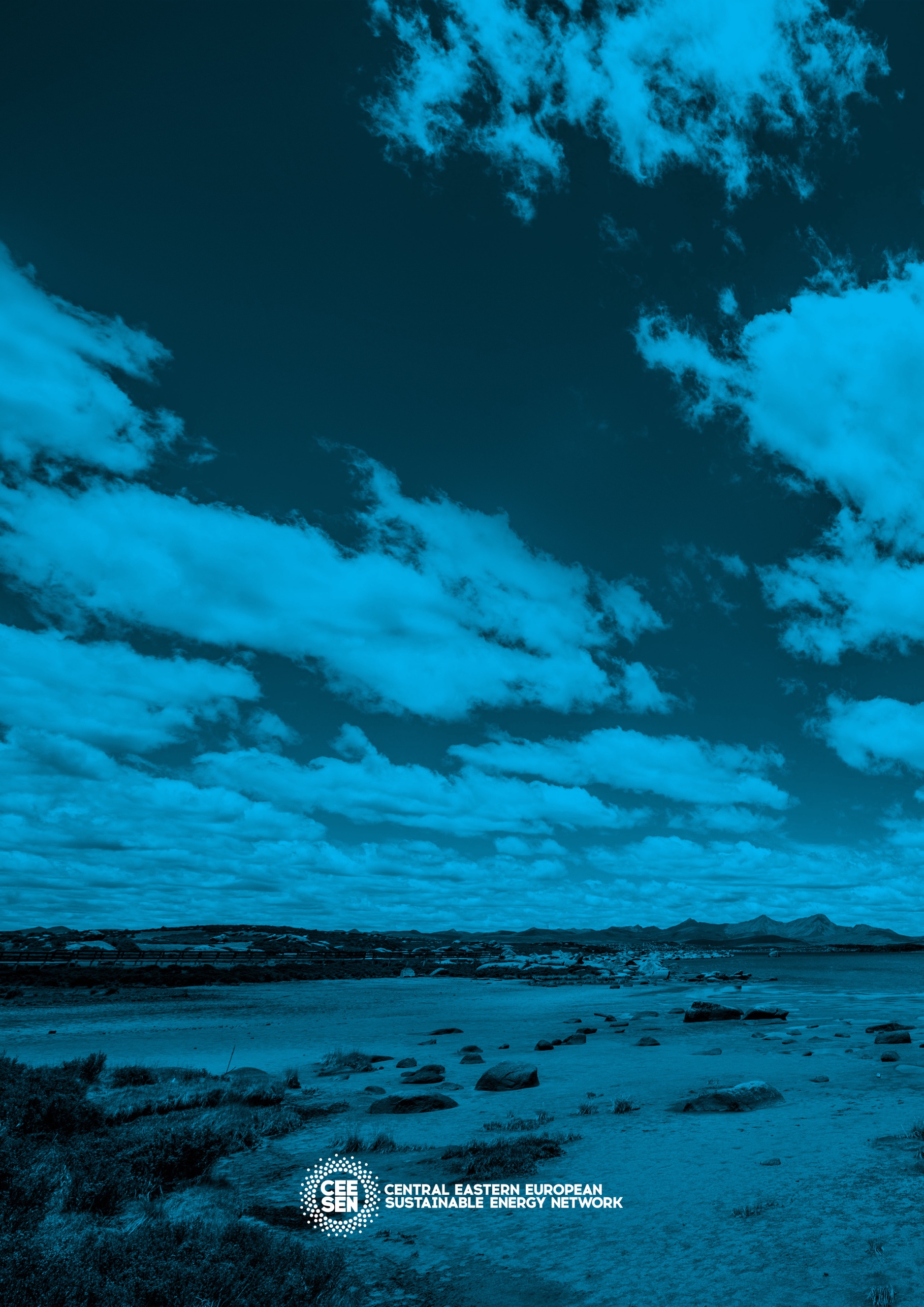 CEESEN Trainings reportper country – PolandStakeholder and forerunner trainings / events overviewDetailed description of particular eventsTraining 1Title: Possibilities of financing activities related to improving air quality in Mazovia. Project preparation and project management - Transition to low-carbon energy? Together it is possible.Date: 15.09.2017Place: WodynieParticipants: 24Brief description:During the training there were session on topics related to low-emissivity. The training program contained lectures: Save energy - protect the climate Possibilities of financing activities related to improving air quality in MazoviaEnergy planning in the commune including dispersed energy sources Energy management in the commune – a  way to a low-emission economyStrategic energy partnerships PPP and energy cooperatives Photos: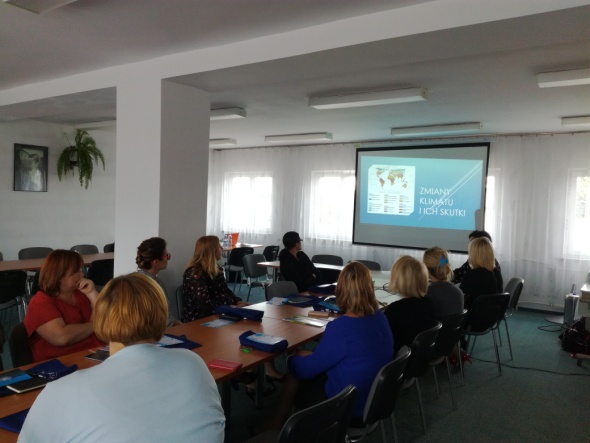 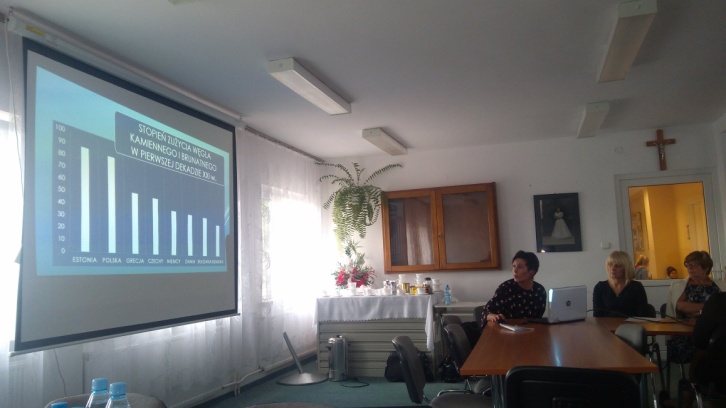 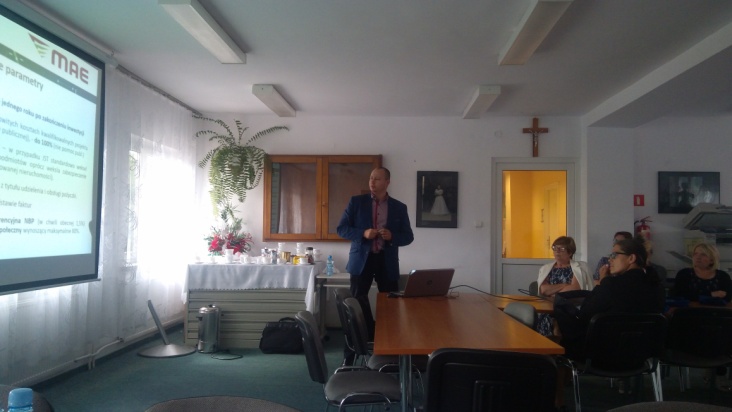 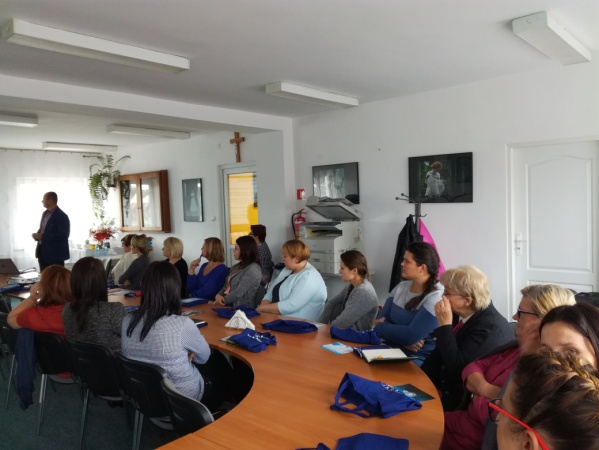 Training 2Title: Possibilities of financing activities related to improving air quality in Mazovia. Project preparation and project management - Transition to low-carbon energy? Together it is possible.Date: 15.09.2017,Place: SkórzecParticipants: 19Brief description :During the training there were session on topics related to low-emissivity. The training program contained lectures: Save energy - protect the climate Possibilities of financing activities related to improving air quality in MazoviaMunicipal energy strategy and hierarchical planning in the commune Energy management in the commune – a  way to a low-emission economyReplacement of heat sources in residential buildings - project preparation and project managementStrategic energy partnerships PPP and energy cooperatives Photos: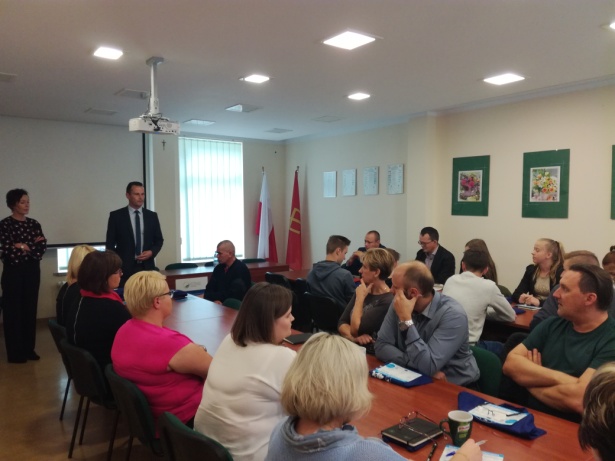 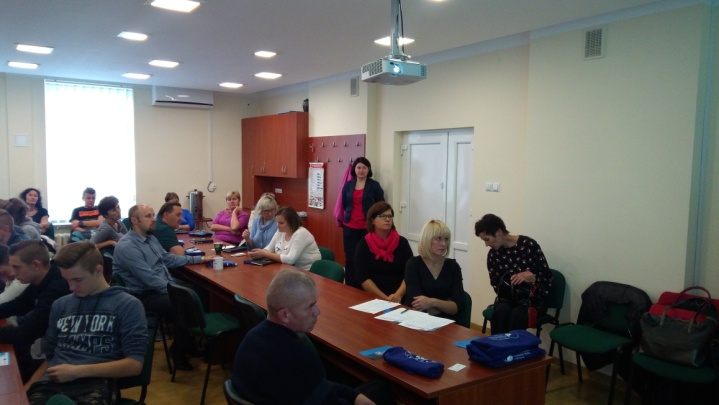 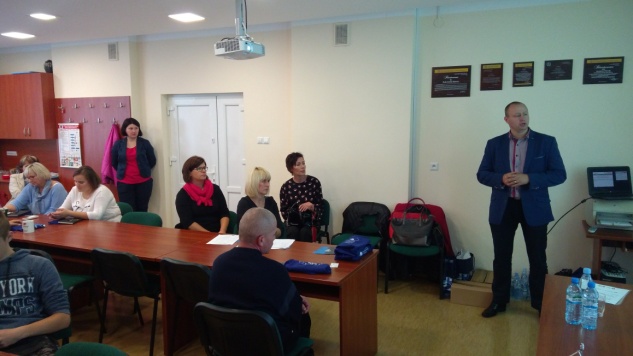 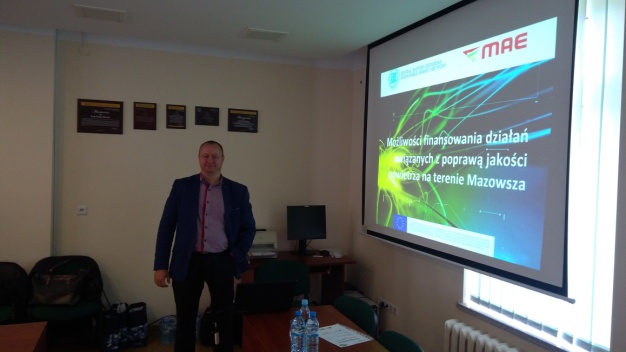 Training 3:Title: Possibilities of financing activities related to improving air quality in Mazovia. Project preparation and project management - Transition to low-carbon energy? Together it is possible.Date: 22.09.2017Place: Kotuń Participants: 38Brief description:During the training there were session on topics related to low-emissivity. The training program contained lectures: Save energy - protect the climate Possibilities of financing activities related to improving air quality in MazoviaEnergy planning in the commune including dispersed energy sources Energy management in the commune – a  way to a low-emission economyReplacement of heat sources in residential buildings - project preparation and project managementPhotos: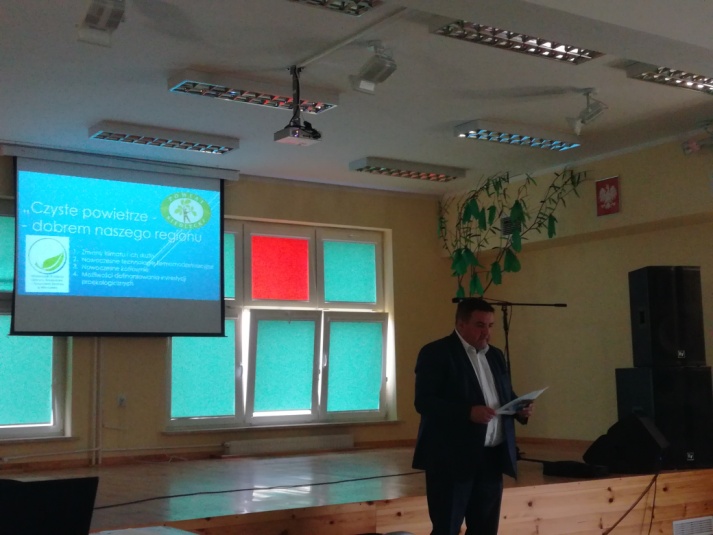 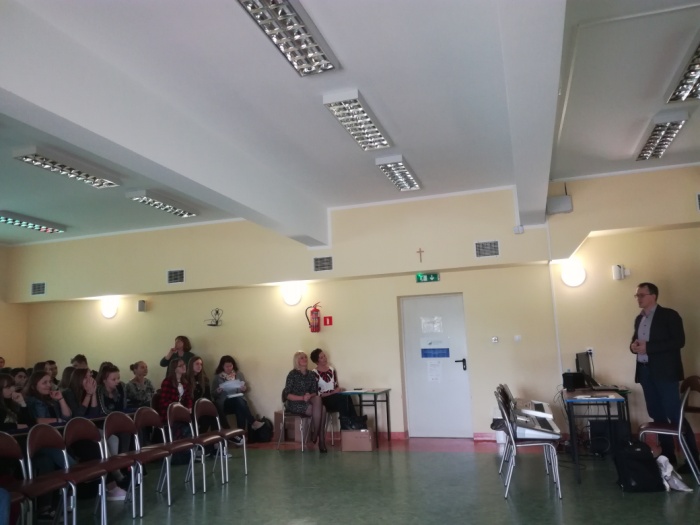 Training 4:Title: Possibilities of financing activities related to improving air quality in Mazovia. Project preparation and project management - Transition to low-carbon energy? Together it is possible.Date: 22.09.2017Place: SiedlceParticipants: 28Brief description During the training there were session on topics related to low-emissivity. The training program contained lectures: Save energy - protect the climate Possibilities of financing activities related to improving air quality in MazoviaEnergy planning in the commune including dispersed energy sources Energy management in the commune – a  way to a low-emission economyReplacement of heat sources in residential buildings - project preparation and project managementPhotos 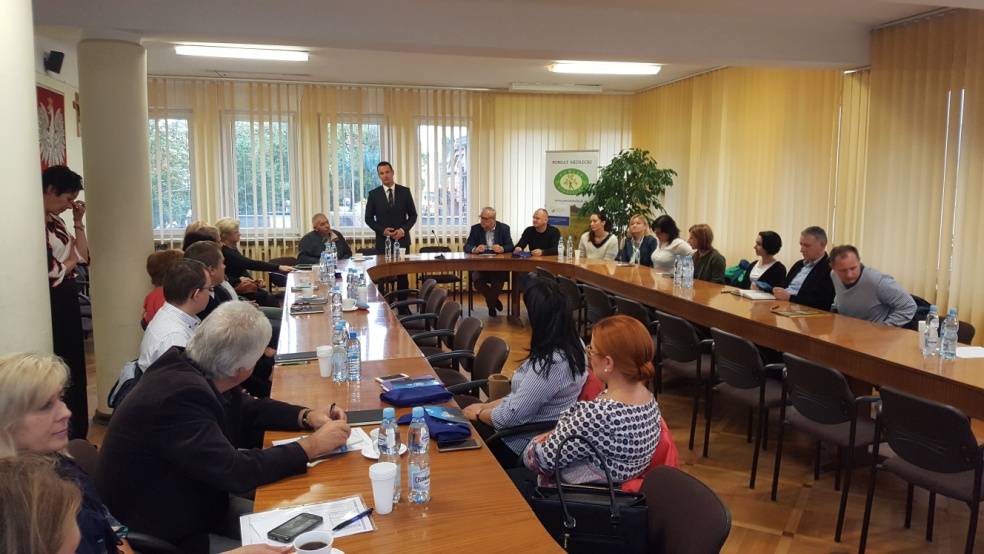 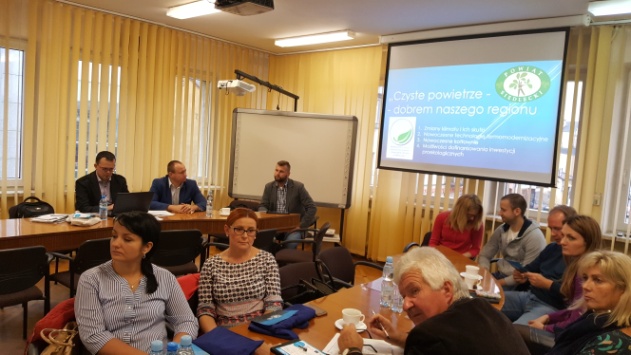 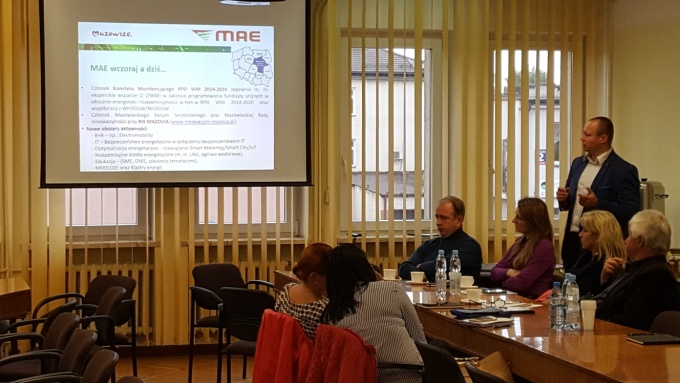 Training 5:Title: Possibilities of financing activities related to improving air quality in Mazovia. Project preparation and project management - Transition to low-carbon energy? Together it is possible.Date: 29.09.2017Place: KorczewParticipants: 38Brief description During the training there were session on topics related to low-emissivity. The training program contained lectures: Save energy - protect the climate Possibilities of financing activities related to improving air quality in MazoviaMunicipal energy strategy and hierarchical planning in the commune Energy management in the commune – a  way to a low-emission economyReplacement of heat sources in residential buildings - project preparation and project managementStrategic energy partnerships PPP and energy cooperatives Photos: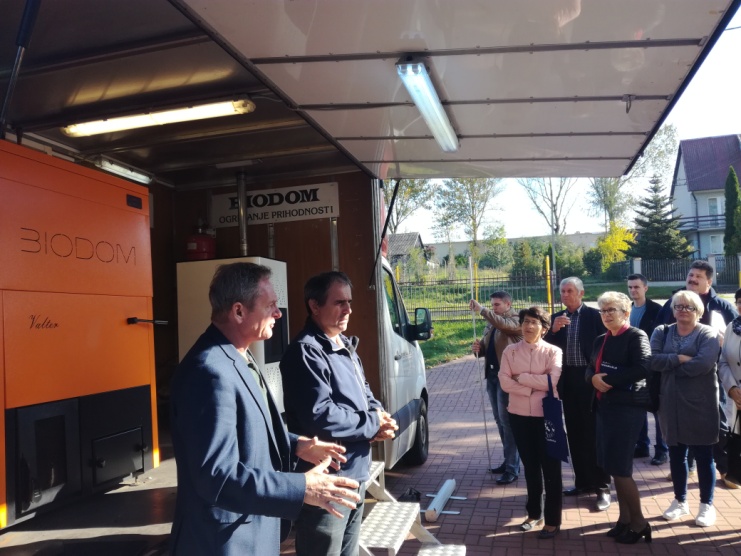 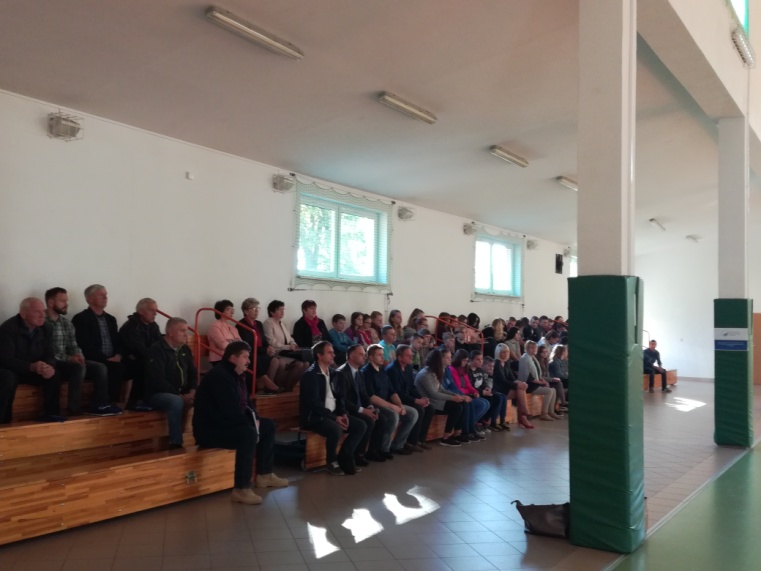 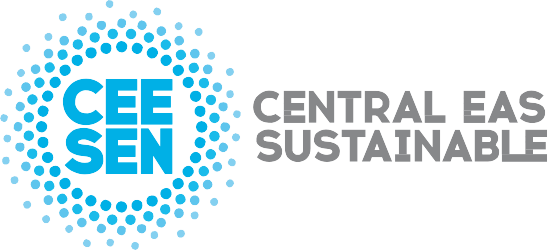 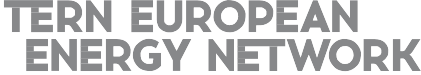 Publisher: CEESENAll images © CEESEN 2018All Rights ReservedReproduction is authorised, provided the source is acknowledged.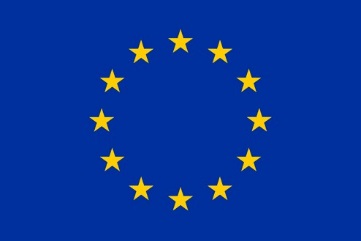 This publication is compiled within the PANEL2050 project “Partnership for New Energy Leadership”. This project has received funding from the European Union’s Horizon 2020 research and innovation programme under the grant agreement No 696173. Disclaimer: The sole responsibility for the content of this material lies with the authors. It does not necessarily represent the views of the European Union and neither EASME nor the European Commission are responsible for any use of this material.Title of the eventDate, placeFocusPossibilities of financing activities related to improving air quality in Mazovia. Project preparation and project management - Transition to low-carbon energy? Together it is possible.15.09.2017, SkórzecTraining for stakeholders on transition to low-carbon communityPossibilities of financing activities related to improving air quality in Mazovia. Project preparation and project management - Transition to low-carbon energy? Together it is possible.15.09.2017, WodynieTraining for stakeholders on transition to low-carbon communityPossibilities of financing activities related to improving air quality in Mazovia. Project preparation and project management - Transition to low-carbon energy? Together it is possible.22.09.2017, KotuńTraining for stakeholders on transition to low-carbon communityPossibilities of financing activities related to improving air quality in Mazovia. Project preparation and project management - Transition to low-carbon energy? Together it is possible.22.09.2017, SiedlceTraining for stakeholders on transition to low-carbon communityPossibilities of financing activities related to improving air quality in Mazovia. Project preparation and project management - Transition to low-carbon energy? Together it is possible.29.09.2017, KorczewTraining for stakeholders on transition to low-carbon community